Fra Frø til Plante- Simpel gro guide for dansk hamp! Anton Eriksen·6. juni 2014**Nu UPDATED ** lettere opdatering. Still in the making! færdige udgave forventes i næste uge med billede serie tilknyttet.Okey, jeg har sendt en masse frø rundt, og jeg har stadig flere hvis folk mangler! tager meget gerne imod bidrag til posten! Men alle folk skal nok få hvis de skriver en Privat besked med en lille hilsen, hvor der er en adr, og evt hvad de vil bruge det til, så jeg kan give et par fif med på vejen der også! og ville egentlig længe lave en lille hurtig nem guide til dyrkning, så den kommer her, selvom det er lidt halv sent for mange der er i gang.. :S Guiden som følger: Når du har frøet har du tre primære valg i mine øjne!1: Forspiring: Du kan forspire det i vat eller papir(jeg foretrækker et lag køkkenrulle oven over, og neden under!). Her skal du have det i en beholder, hvor der er låg på, så fugten forbliver inde. du fugter vat, eller papiret, drysser de frø du ønsker at spirer ud over(helst ikke for mange, da de så kan filtre sammen, især alt efter hvor længe de ligger!) også låg på(evt. en dyb tallerken med en tallerken over!). så vil de spirer i løbet af 1-5 dage som regel! Herfra kan du så putte dem i potter, eller plante dem direkte ud i jorden hvor du vil have dem.!Man kan også have et lille lag af fugtig jord og drysse dem over, og bruge samme fremgangsmåde ellers.2: Forspiring i jord: Du kan også "forspirer" dem i små potter, eller i bakker eller lignende.. husk der ska være noget under hvis der er hul i bunden, så det har adgang til lidt vand og ikke tørre for nemt ud.     Altid godt med lidt sten i bunden også.I bakker putter man jord i, og drysser lidt løse frø hen over, også trykker det lige så let ned, evt omkring et fingerled, hvis bakken er dyb nok til det!(det er nemt lige at tage dem når de har spirret når de ligger foroven, hvor det kan være lidt mere voldsomt at ska have dem op af jorden, især alt efter hvor dyb de har nået at sætte rødderne!) og giver meget vand til de er spiret, også planter dem ud når det har spiret 1uge eller 3(jo før jo bedre hvis forholdende er til det!. eller når de har sat de første 2-3 bladsætninger). Nogle siger også så snart at frø kapslen er smidt(så snart den har foldet sig ud og de første blade er til stede uden frøkapsel på), fordi så gider de fleste fugle og mus ikke tage den.de små potter er det samme stortset alt efter hvor små de er..(Man kan få sådan nogle runde nogle med trykket jord,(Jiffypotter) der kan suge rigtig meget fugt, dem og lignende er virkelig fantastiske at forspirer i, og især til hvis man skal have dem ud i vild natur, er de nemme at plante ud og har gode start betingelser.)3: Såning i jord i potter, eller udendørs: Indendørs: Så her kan du starte frøene i en potte som har en størrelse du ønsker. Alt efter hvor stor en plante du vil have skal du have meget jord. Jeg bruger selv min 5-15L helst, men meget gerne større. de kan næsten ikke få for meget jord, så kan de så bare blive op til 4m alt efter frøet og nærings forholdene! Man kan sagtens have flere planter sammen. alt efter hvor mange du sætter sammen, i samme bøtte/potte, bliver de så mindre, end hvis der er færre eller en enkelt(men min erfaring er de godt kan lide at stå lidt i flok.) Samt hvis du har dem i en lille potte, vil plantet blive mindre... Dette er en strategisk god ting at vide hvis man dyrker et sted hvor de ikke må blive for høje, så er det bare små potter! eller evt til hvis man vil dyrke inden for i sin vindues karm! Jeg har adgang til frø der kan dyrkes hele året i vinduet hvis man starter dem sidst på efterår/start vinter, så de når at få en hvis størrelse inden solen forsvinder.!frøene skal som hovedregel omkring et fingerled ned i jorden, og det ønskede antal i hullet( jeg plejer at tage en 1-3 stk i hvert hul)dækkes til og gøres godt våd, så vil den spirer typisk efter en lille uge til et par uge alt efter hvor varmt der er. Sætter man frøende om vinteren, eller tidligt i foråret, vil de først spirer når vejr foreholde er gunstige for dem. Men de planter du sætter i jorden(eller faktisk dem der er selvsået!) vil blive nogle af de flotteste og stærkeste planter dem der overlever! Her kan du snyde den ved at starte dem i potter inde fra omkring jul/nytår, og have dem under lys, eller i et vindue hvor det modtager så meget sol som muligt(evt skal de plantes om et par gange hvis de bliver for lange og tynde i stilken. Suppler op med at stille dem under et hvilket som helst lys når de er mørkt, helst nogle der afgiver varmestråling), også plante dem ud når frosten er væk og have planter klar ca til slutningen af foråret.  -På denne måde kan man have planter kørende stortset 75% af året, samt kan de dyrkes inden for om vinteren i vinduet, hvis man starter dem omkring sept oktober så de når at få en vis størrelse !  Men hvis man har det indendørs, så skal man være opmærksom på om det står i et for fugtig rum, at der ikke kommer for meget svamp og små dyr/insekter i det. Er det med jord fra rå natur, skal man være opmærksom på om der kommer utøj, så som spindemider osv. og skynde sig at få planterne ud og skyllet dem grundig. Det er faktisk det største arbejde at se efter skadesdyr, ud over at de gerne vil have nok vand Det ska dog siges at de kan klare sig på ufattelig lidt næring både jord, vand og lys, men planten bliver også derefter!.Husk at hvis de får jord og vand nok, så kan frø, ihvertfald hvis de er fra mig, blive alt imellem 2 og 4meter, så det skal man overveje om man har plads til!Hvis de holdes i en potte vil de ikke blive større en pottens jord tillader. Bliver de for store kan man binde dem ned, knække dem blidt, eller klippe dem.Jeg vil anbefale alment muldjord, meget mildt gødet med noget naturligt, men det er her det kan blive lidt nasty med dyr og svamp alt efter hvad man bruger. Dette er dog som sagt kun et problem inden dørs. Selvom der selvfølgelig også kan komme mug og utøj idet uden for, men udenfor er din største fjende hva det angår snegle. men det kommer vi til!man kan halv pasteurisere det gødning, eller jord mand vil bruge og tage det værste.NPK gødning og andet gødning kan også bruges, men vær varsom ikke at give for meget, især i starten. Får planten for meget gødning, vil man kunne se det på bladene typisk vil blive gule, eller på anden måde misfarvet. Nogle gange vil de helt dø af overgødning! Samt kan det tydeligt smages i planten hvis ikke det er ordentlig kontrollet og skyllet ud inden høstning(Her er især Hydro et problem da mange ikke gør dette ordenligt! Og efter min mening så alt efter gødnings stofferne brugt, så kan det ikke skylles ordentlig ud og hvor god næring kunstgødning egentlig giver er stadig til debat.!)Udendørs: Planter man direkte ud i jorden er det helst sikkert det bedste, og man kan forvente enorme planter! Men du kan også sagtens starte det i potter uden for, og få fantastiske resultater! Her vil du først udse dig et stykke jord, og få gravet det op for ukrudt, og vendt jorden grundigt med noget muldjord og- eller gødning, .Cannabis sorterne kan vokse i næsten al jord, men så vil planten selvfølgelig bare blive mindre, er det ude i vild natur, så gå efter steder med brændenælder.Dette er fordi de vokser fint i samme jord, og de ligner hinanden meget hen af vejen, og så kommer der ikke ret mange hverken dyr eller mennesker igennem heftig nældekrat . Se evt afsnittet om" Spots til Gurilla dyrkning"s. Jeg plejer at grave jorden op og vende på hovedet rundt om hullet for at holde ukrudtet lige omkring lidt nede hvis ikke man har tid eller mulighed for at pløje eller luge ordentrlig ! ) Så laver du dine rækker! Her er det også ca et fingerled ned, og et par stykker i, også omkring en fod eller to imellem alt efter hvad man syntes. Mere plads er godt selvfølgelig(man kan også sagtens lave en lang rinde, ca en ½ tomme -1 tomme dyb også bare strø dem i, så tæt som man næsten vil. Dette gør de fleste jeg kender med frø nok, hvis de ikke har så meget tid!!)Sørg for at plante en dag helst hvor der er overskyet, gerne hvor det har regnet også, enten på dagen eller dagene op til! og giv godt med vand. Frøene vil først spirer når de har fået godt med fugt, og det er nedren at bruge en formue på at vande for at starte dem og holde dem i live, hvis man lige vælger en tørke periode, og de så dør kort efter fordi de ikke har vand nok.! Bare rolig til gendgæld er det problem hurtig ovre, da de kan være ufattelig hurtig til at sætte lange rødder for at finde næring!Gødning : Af gødning plejer jeg at blande noget heste- eller dådyr gødning i. men næsten alt slags gødning kan bruges! Dog foretrækker jeg ikke at bruge kunstgødning. Gødningen blandes gerne i jorden når den vendes/løsnes/fræses, bare pas på ikke at komme for meget i, så er det bedre at putte ekstra ovenpå jorden senere! Kustgødningen især ska der ikke for meget i for tidligt.derud over så bruger jeg også urin der har lagret lidt og er blandet op med vand, samt rådne planter/blade og gamle hamp grene. der har lagt i vand eller er blandet i jord i en kompost =)! 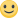 - Et andet godt råd, er slået græs, som man kan blande i jorden, eller ligge oven på imellem planterne. Dette vil holde ukrudt nede, samt holde på vand i tørre perioder og give næring der siver ned med regnen.. Her kan man også ligge gødningen, blade eller gamle grene.. DEt er ihverrtald et trick jeg prøver at bruge så meget som muligt! Planten - Hvordan den vokser og skal passes/høstes; Okey, så når frøet spirer er der flere ting at være opmærksom på, især alt efter om det er inden for eller uden for! Men de vokser stortset på samme måde! Jeg vil kun hurtig påpege at man skal huske og være opmærksom på, at hvis man tager planterne ud, og har haft dem inde, skal det være over nogle dage, eller når der er overskyet, så de ikke bliver brændt helt af, når de kommer ud i den stærke sol uden vindue.. giv dem nogle timer om dagen uden for et skygge sted et par dage før du sætter dem helt ud!1: Når planten er kommer op, så vær opmærksom på at fugle og mus er rigtig glade for den lige i starten, dådyr er vilde med dem til de begynder at dufte kraftigt, og snegle elsker dem for altid! Især nogle arter af snegle. Læs mere om det i delen om Snegle!2: efterhånden som den sætter bladene, så skal man kun nippe de store blade af, som er misfarvet, og som den selv slipper nemt! Man kan godt tage mere hvis de står tæt og skygger for meget for hinanden, men så er det bedre at binde ned eller noget, da det er bladene der optager den primære energi af lyset den ska bruge til at vokse! Dette er der dog delte meninger om, og mange vælger at tage næsten alle de store bæreblade af så tidligt som muligt næsten, også kun have selve "topskudene" tilbage. Jeg vil ihvertfald gerne udfordre den holdning med de planter jeg har set der har stået for sig selv uden at blive rørt overhovedet, og kvaliteten af disse. Ikke hermed sagt man ikke kan få flotte planter selvom man nipper bladende! For det kan man bestemt sagtens!De blade man tager af, smider man bare på jorden omkring til at holde på vand og give gødning tilbage! det er fantastisk gødning! Eller også kan man bruge dem til en nogenlunde fast levering af blade til eks salater eller juicing/te.. det smager fantastisk og er mega sundt! jo længere tid bladene er på planten jo bedre/mere potente vil de selvfølgelig blive, og ikke mindst også større, så giv dem noget tid.Men kan også bruge disse blade til rygning hvis man ønsker ikke at få nogen stor virkning. kender mange der ryger det sammen med andre urter istedet for tobak eller den rå plante, da smagen er rigtig god(Andre urter kan eks være mynte, hindbærblad osv. (find evt lang liste med ref til sundhed og grunde til at ryge! ))Af gødning plejer jeg at blande noget heste- eller dådyr gødning i. men næsten alt slags gødning kan bruges =) derud over så bruger jeg også urin der har lagret lidt og er blandet op med vand, samt rådne planter/blade og gamle hamp grene. der har lagt i vand eller er blandet i jord i en kompost =)! Man kan også 3: Når de bliver så store der begynder at komme klokker på hannerne(de vedlagte billeder selvom de er elendig kvali, er af hanner), som er dem der bestøver. De vil efter nogle uger som klokker, som regel åbne sig til en form for blomst der smider støv ud. Dette støv er så deres "sæd" som hvis de rammer en blomst der er ved at modne på en hun, så vil der kommer et frø. Man kan hvis man har en han med gener man kan lide. tage en pose og drysse noget pollen ned ved at banke på den ønsket gren og holde posen under klokkerne der er åbnet. Det nemmeste er at have dem inden for, eller et vindstille sted, også bare smide noget papir, eller andet under grenen, så vil det drysse lige så fint der på, og kan samles i en pose til at gemme, eller drysses på de planter man ønsker at få frø på.( Eks har jeg nogle jeg fik af en der har fremavlet dem til at få 2-3 topskud istedet for et, samt ting som højde, afstand mellem grene, farve osv. Alt sammen noget der kommer af hva slags gener der ligger i planten hvilket er en fordel i forhold til mug som også vil blive nævnt udførligt senere...!)Der er lidt delte meninger om hvornår at dette punkt for bestøvinngen sker i hun plantens liv, men de fleste er enige om det starter når de første fimrehår kommer, på det som bliver til den færdige blomst. Disse fimrehår er typisk nærmest krystal agtige, og næsten gennemsige. De er skinnende og meget flotte at se på.- Disse fimrehår på hunblomsten dannes stortset i hele blomstrings perioden, og alt efter hvor langt de er i blomstringen kan de have meget forskellig udsende. Dette betyder også at der er potentiale for rigtig mange frø, da der konstant kommer nye blomster og fimrehår der kan bestøves.(frøene er super sund og smagfuld spise!)Derimod er det smarte også at hvis man er god til at kordinere at få fjernet hanner, så kan man have de første blomster, som er helt inde ved stammen af planten, de vil blive til frø, og de ydre vil blive til blomster. Dette er som regel at foretrække, da frøene for at blive modne gerne skal igang med at blive lavet så hurtig som muligt. Nogle gange kan det lykkedes at få nogle igang, som kan nå at have frø modne som de smider, som kan nå at komme op og blive til noget i samma sæson. Man checker simpelthen inderst ved søjlen hvor der er frø kapsler om der er et moden mørkt frø inden i, også bar ei jord med det! de bliver helt vildt!- En han kan bestøve rigtig mange planter, på stor afstand, så vær opmærksom på det, og udvælg kun de gode haner til bestøvning! Når man syntes at de har bestøvet nok, så fjerner man alle hanner, og man vil kunne lave noget af sit grow med frø, og noget uden på denne måde, hvis man har det startet med nogle måneders mellemrum. Også på selv planten vil man kunne se hvornår der er blevet fjernet hanner, og skuddene er ren blomst.Man kan tage sine udvalgte han/haner og grave den op og putte i en potte og tage væk fra resten af planterne så de ikke bliver for kraftigt bestøvet før man vil have det. så når det er tid, så tager man sin han og går en tur rundt. Man kan knække et par grene af og bestøve de planter eller grene på planter men vil have bestøvet mest =)! evt dem i bunden for at få rene topskud. Men så risikere man så tilgengæld de ikke når at få tid, eller sol nok og ikke vil nå at modne.Man kan evt, tage en pose over han'en når klokkerne er åbne og smider polen, og fange det i posen ved at klippe toppen med posen i, over, og ryste lidt.. dette pollen kan man så gemme, give væk, eller gå en tur og drysse ud hvor der ska bestøves!4: Når det er ved at være tid til høstning er lidt en definitions sag.. Det kommer lidt an på virkningen man ønsker osv.. Men en generel regel er at du kan se på frøene, når de er flotte mørke modne, så er planten også klar. Ellers så på hunblomsten, der sidder nogle hår, som først er sådan hvide/lyse/gennemsigtige, og de bliver efterhånden som planten modner en anden farve, typisk mørkere. Når alle hårene har skiftet farve, er planten også klar! Den skal i hvert fald høstes når den begynder at blive meget mørk, især på frøkapslerne, for så begynder den så småt at risikere at gå i forrådnelse, især hvis det er tætte skud.5: Så når den skal høstes er der flere fremgangs måder. Nogle rykker dem op med rod, og stresser denne. Personligt klipper jeg de store blade fra hvor de står. eller jeg rykker dem faktisk af. Og hvis man kommer op nede fra stammen hvor bladet man vil have af, og tager fat, så slipper de nemmere. Rykker man nedaf, ryger der tit et helt stykke at stamme siden med! Alt det man rykker/klipper af, smider man på jorden og vender i til gødning til næste år.! Når planten er grov klippet, så kan man enten tage den direkte og bruge til olie eller på anden vis fremstilling eller spisning. den smager delikat alt efter hvilken en man fanger, og frøene smager også rigtig godt! Tørring: Skal den tørres så tager man den ind og lader dem hænge på hovedet i noget tid. De kan godt lyn tørres, men det vil jeg ikke anbefale.! bare sørg for de hænger et forholdsvist tørt sted så er det fint.! alt efter hvor varmt og tørt de hænger vil man kunne tørre det på ca 3 uger til et par måneder uden at skulle bruge varme. Styrken af planterne er afhængige af flere ting, men primært omgivelserne, dvs vækstbetingelserne.. nærings indholdet i jorden har tit noget med smag at gøre, farven kommer af temp hos mange når det bliver koldere skifter de fleste farve lidt, de lilla er som regel mere kulde/snegle og deraf mug resistente. - Styrken er defineret ud fra krystallerne, eller harpiksen som det også kaldes.. er der mange krystaller så den er helt hvidt dækket så er den meget potent. I alle planter stortset har vi medicin i de krystaller der dækker planten for at beskytte den =)Jeg ville lave en guide til fremstilling af olie også, men der er simpelthen så mange gode videoer derude der viser det( https://www.youtube.com/watch?v=2TRc99VhHRY&oref=https%3A%2F%2Fwww.youtube.com%2Fwatch%3Fv%3D2TRc99VhHRY&has_verified=1 ) , så jeg tror kun jeg her vil sige at det er en rigtig god ide at soltørre/vind/mild varmetørre det(UV kan ændre olien lidt og fjerne lidt af THc’en.) godt igennem efter fremstilling, også blande evt lidt øko jomfru hampfrø olie/kokosolie i til at gøre det flydende hvis man ønsker dette. - Der vil i min bog være udførlig produktions guide til flere måder at fremstille olie på! Der tages ikke forbehold for sjusk fejl, jeg har lidt travlt og er lidt træt, så den får nok en redigering eller to Der er mange der har andre måder at gøre det på, nu har i fået en grov skitse af hvorn jeg gør det! Jeg gør det primært i vild natur, og vil anbefale læhegn imellem markerne, da der ikke er ret mange dyr, især snegle. Helst et sted hvor det er øko så de ikke sprøjter og bruger natur gødning lige ved siden af! Alle spørgsmål modtages med kyshånd og besvares efter bedste evne hurtigst muligt!God vind derude til alle, især til dem der er syge! God sommer til hele landet! vi ses derude !